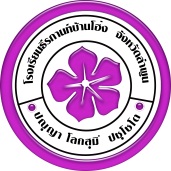  นโยบายและทิศทางของโรงเรียนธีรกานท์บ้านโฮ่ง	     โรงเรียนธีรกานท์บ้านโฮ่ง อำเภอบ้านโฮ่ง จังหวัดลำพูน สังกัด สำนักงานเขตพื้นที่กการศึกษามัธยมศึกษา เขต ๓๕  ได้ตระหนักถึงนโยบาย กลยุทธ์ของหน่วยงานแต่ละระดับในการจัดการศึกษา ตลอดถึงปัญหาอุปสรรคในการดำเนินงานที่ผ่านมา  จึงได้กำหนดยุทธศาสตร์ในการดำเนินงานดังนี้ ปรัชญาโรงเรียน    ปญฺญา  โลกสฺมิ  ปชฺโชโต  ปัญญาเป็นแสงสว่างในโลก  วิสัยทัศน์“โรงเรียนธีรกานท์บ้านโฮ่ง เป็นองค์กรพัฒนาคุณภาพผู้เรียนตามมาตรฐานสากล บนพื้นฐานความเป็นไทย” เอกลักษณ์	                                         “เด็กดี ทูบีนัมเบอร์วัน” อัตลักษณ์ของโรงเรียน	                                  “ยิ้มไว้ทักทาย  แต่งกายเรียบร้อย”  พันธกิจจัดการศึกษาขั้นพื้นฐาน ให้มีคุณภาพตามมาตรฐานของโรงเรียนและมาตรฐานสากล และพัฒนาขีดความสามารถของ ผู้เรียนเต็มตามศักยภาพ บนพื้นฐานความเป็นไทยพัฒนาและส่งเสริมให้ผู้เรียนมีคุณธรรม จริยธรรม มีคุณลักษณะที่พึงประสงค์  มีจิตสาธารณะ      พัฒนาคุณภาพชีวิต สืบสานประเพณีและวัฒนธรรมไทย โดยยึด หลักปรัชญาของเศรษฐกิจ    พอเพียงจัดสภาพแวดล้อม แหล่งเรียนรู้ ภูมิปัญญาท้องถิ่น นวัตกรรมและสื่อเทคโนโลยีที่ทันสมัย                เอื้อต่อการเรียนรู้พัฒนาระบบการบริหารจัดการ โดยใช้หลักการบริหารเชิงระบบและการมีส่วนร่วม  สร้างเครือข่ายในการพัฒนาคุณภาพการศึกษาพัฒนาบุคลากรให้มีคุณภาพสู่สากล โดยมุ่งเน้นด้านภาษาอังกฤษและการใช้เทคโนโลยี  เป้าประสงค์ผู้เรียนมีคุณภาพตามมาตรฐานการศึกษาขั้นพื้นฐานและสามารถพัฒนาขีดความสามารถของตนเองได้เต็มตามศักยภาพ ผู้เรียนมีคุณธรรม จริยธรรม มีคุณลักษณะที่พึงประสงค์  มีจิตสาธารณะ และเป็นพลโลกที่ดี บนฐานปรัชญาของเศรษฐกิจพอเพียงสถานศึกษามีสภาพแวดล้อม แหล่งเรียนรู้ ภูมิปัญญาท้องถิ่น นวัตกรรมและเทคโนโลยี ที่เอื้อต่อการเรียนรู้สถานศึกษามีระบบการบริหารจัดการ โดยใช้หลักการบริหารเชิงระบบและการมีส่วนร่วม ครูและบุคลากรทางการศึกษา มีสมรรถนะในการปฏิบัติงานได้อย่างมีประสิทธิภาพ มีเครือข่ายในการพัฒนาคุณภาพการศึกษา  ยุทธศาสตร์ และกลยุทธ์ของสถานศึกษายุทธศาสตร์ที่ ๑ การจัดการศึกษาเพื่อความมั่นคง		กลยุทธ์ที่ ๑  เสริมสร้างความมั่นคงของสถาบันหลัก และการปกครองในระบอบประชาธิปไตยอันมีพระมหากษัตริย์ทรงเป็นประมุข		กลยุทธ์ที่ ๒ ส่งเสริมนักเรียนให้มีคุณธรรม จริยธรรม มีคุณลักษณะที่พึงประสงค์ มีจิตสาธารณะบนฐานปรัชญาของเศรษฐกิจพอเพียง ยุทธศาสตร์ที่ ๒  การพัฒนาคุณภาพผู้เรียน และส่งเสริมการจัดการศึกษาเพื่อสร้างขีดความสามารถใน                       การแข่งขันกลยุทธ์ที่ ๑  สนับสนุน ส่งเสริมให้นักเรียนได้รับการศึกษาให้มีคุณภาพตามมาตรฐานการศึกษาชาติ และส่งเสริมกระบวนการการจัดการเรียนรู้เทียบเคียงมาตรฐานสากล  โดยการจัดกระบวนการเรียนรู้อย่างหลากหลาย ตามมาตรฐานการเรียนรู้และตัวชี้วัด
                   	กลยุทธ์ที่ ๒   ยกระดับคุณภาพการศึกษา โดยใช้การวิจัย สื่อเทคโนโลยี และนวัตกรรม   รวมทั้งพัฒนาการอ่าน การเขียน การคิดวิเคราะห์ ทักษะการเรียนรู้ของนักเรียน                   	กลยุทธ์ที่ ๓  ส่งเสริมให้นักเรียนสามารถแสวงหาความรู้ด้วยตนเอง จากแหล่งเรียนรู้ ภูมิปัญญาท้องถิ่น ประเพณีและวัฒนธรรมไทย สื่อ เทคโนโลยี สารสนเทศได้อย่างถูกวิธีและเหมาะสมยุทธศาสตร์ที่ ๓ การส่งเสริม พัฒนาครูและบุคลากรทางการศึกษา	                    กลยุทธ์ที่ ๑  ส่งเสริม พัฒนาบุคลากรใช้ภาษาอังกฤษและสื่อเทคโนโลยี เพื่อการจัดการเรียนรู้และการบริหาร                     กลยุทธ์ที่ ๒  พัฒนาครูและบุคลากรทางการศึกษาให้มีสมรรถนะในการปฏิบัติงานในหน้าที่ได้อย่างมีประสิทธิภาพยุทธศาสตร์ที่ ๔ ขยายโอกาสการเข้าถึงบริการทางการศึกษาและการเรียนรู้อย่างมีคุณภาพ                    กลยุทธ์ที่ ๑ เพิ่มโอกาสการเข้าถึงการศึกษาที่มีคุณภาพ และพัฒนาระบบดูแลช่วยเหลือนักเรียนอย่างเป็นระบบ                     กลยุทธ์ที่ ๒ ลดความเลื่อมล้ำทางการศึกษา สำหรับเด็กด้อยโอกาส เด็กไร้สัญชาติ เด็กพลัดถิ่น เด็กต่างด้าว และเด็กไทยที่ไม่มีเลขบัตรประจำตัวประชาชน                     กลยุทธ์ที่ ๓ ส่งเสริมสนับสนุนการใช้เทคโนโลยีในการจัดการศึกษาให้เพียงพอ และมีคุณภาพยุทธศาสตร์ที่ ๕ การพัฒนาระบบการบริหารจัดการ และส่งเสริมการมีส่วนร่วมในการจัดการศึกษา
                   กลยุทธ์ที่ ๑   พัฒนาระบบการบริหารงานจัดการโดยมุ่งเน้นผลสัมฤทธิ์ บนฐานปรัชญาของเศรษฐกิจพอเพียง
                   กลยุทธ์ที่ ๒   ปฏิรูประบบการนิเทศ ติดตาม การประเมินประสิทธิภาพการปฏิบัติงานของครูและบุคลากรทางการศึกษา อย่างต่อเนื่อง
                   กลยุทธ์ที่ ๓   พัฒนาระบบการประกันคุณภาพการศึกษาภายในสถานศึกษา                   กลยุทธ์ที่ ๔   ส่งเสริมสนับสนุนด้านงบประมาณ และพัสดุในการจัดการเรียนการสอน
ให้ตรงตามแผน โดยใช้หลักธรรมมาภิบาล
                   กลยุทธ์ที่ ๕  บริหารจัดการแบบมีส่วนร่วม และสร้างเครือข่ายผู้ปกครอง ชุมชน และหน่วยงานที่เกี่ยวข้องให้มีส่วนร่วมในการพัฒนาคุณภาพการศึกษา        กลยุทธ์ที่ ๖  เฝ้าระวังและเสริมสร้างความปลอดภัยในสถานศึกษาอย่างมีประสิทธิภาพ ภายใต้นิยามของคำว่า “สถานศึกษาปลอดภัย”